إستراتيجية مدرسات اللغة العربية فى ترقية دوافع تعليم للطالبات السنة الأولى التكثيفى بمعهد دار السلام كونتور للبنات الرابع كوناوي الجنوبية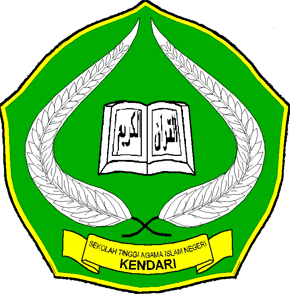 رسالة قدمت لاستفاء بعض الشروط للحصول على شهادة سرجانا التربية الاسلامية بشعبة تربية اللغة العربية بقلم :يسنندار عبد الغنى  رقم التسجيل : 10010102008الجامعة الإسلامية الحكومية سلطان قائم الدّينكندارى2014	إظهار أصالة الرسالة 	أظهرت الكاتبة الموقعة التحتانية، أن هذه الرسالة التى كانت انتجتها الكاتبة نفسها. ان يظهر في المستقبل أنها منتحلة أو مصنوعة جميعها أو بعضها من شخص آخر فهي واللقب مبتطلان للحكم.						كندارى،  7  نوفمبر 2013م    الكاتبة		(يسنندار عبد الغنى)	رقمالتسجيل:10010102008وزارة دينيةالجامعة الإسلامية الحكومية  سلطان قائم الدين كندارىقسم التربيةشارع سلطان قائم الدّين رقم. 17 رقم التليفون (0401)3193710 فكس. 3193710تقرير لجنة إمتحان المناقشة	قررت لجنة إمتحان المناقشة لقسم التربية بالجامعة الإسلامية الحكومية سلطان قائم الدين كندارى قبول الرسالة المقدمة من الكاتبة : الف جوارية رقم التسجيل :  10010102007 بعنوان : "طريقة تعليم المفردات لترقية قدرة اللغة العربية في المدرسة العالية بحر الحكمة بمنطقة كوناوي الشمالية" بعد إجراء إمتحان المناقشة فى التاريخ، 6 نوفمبر 2014 كشرط من الشروط المطلوبة لنيل شهادة سرجانا التربية الإسلامية شعبة اللغة العربية بعد إجراء الإصلاحات اللازمة.اعضاء لجنة الإمتحان :الممتحنونالرئيسة		: الدكتورندة بيت مولو, م ف د إ		(...................) 		: إثنا حميرة, س أ غ, م ف د			(...................)    الأعضاء	: الدكتورندس عمرى, م تح إ			(...................) 		: فطرة وحيدة, م أ غ				(...................)               	: عبس, م أ					(...................) 							كندارى،23ديسمبر2014م إعتمد عليه رئيس الجامعة الإسلامية الحكوميةسلطان قائم الدين كندارىالدكتور الحاج نور عالم، م. ف درقم التوظيف : 196505041991031005تجريد البحثإسم الطالبة		: يسنندار عبد الغنىرقم التسجيل		: 10010102008موضوع الرسالة     : إستراتيجية مدرسات اللغة العربية فى ترقية دوافع تعليم     للطالبات السنة الأولى التكثيفى بمعهد دار السلام كونتور للبنات الرابع  كوناوى الجنوبية.المشرفان		: عباس، س.أغ، م.أ وفهم غوناوان، س.س، م. هم. 		وتهدف هذا البحث إلى كشف عن إستراتيجية مدرسات اللغة العربية فى ترقية دوافع التعليم للطالبات السنة الأولى التكثيفى بمعهد دار السلام كونتور للبنات الرابع  كوناوى الجنوبية و هي 1) معرفة إستراتيجية المستخدمة لمدرسات اللغة العربية فى السنة الأولى التكثيفى بمعهد دار السلام كونتور للبنات الرابع كوناوى الجنوبية. 2) معرفة دوافع التعليم طالبات السنة الأولى التكثيفى فى معهد دار السلام كونتور للبنات الرابع كوناوى الجنوبية. 3) معرفة إستراتيجية مدرسات اللغة العربية فى ترقية دوافع التعليم طالبات السنة الأولى التكثيفى بمعهد دار السلام كونتور للبنات الرابع كوناوى الجنوبية.		كانت الطريقة المستخدمة في هذه البحوث هي طريقة الوصفي النوعي لتقديم تفسير عن إستراتيجية مدرسات اللغة العربية فى ترقية دوافع التعليم طالبات السنة الأولى التكثيفى بمعهد دار السلام كونتور للبنات الرابع  كوناوى الجنوبية. الحصول على البيانات من خلال المقابلات مع المخبرين البحث المتعلقة بتحقيق أهداف البحث. وكانت المواضيع في هذا البحث من المدرسات والطالبات فى معهد دار السلام كونتور للبنات الرابع  كوناوى الجنوبية. 		وخلصت نتائج هذه البحوث. 1)كانت الاستراتيجيات المستخدمة لمدرسات اللغة العربية في السنة الأولى التكثيفى هي استراتيجية المحادثة والاستماع  والكتابة  والقراءة. 2)كانت دوافع التعليم للطالبات السنة الأولى التكثيفى تشتمل على حد أقصى والاستراتيجية المتستخدمة فى التعليم رائعة و كذلك فى عملية التعليم. 3) إستراتيجية مدرسات اللغة العربية فى ترقية دوافع التعليم للطالبات السنة الأولى التكثيفى هي استراتيجية المحادثة والكتابة والاستماع والقراءة، إضافة إلى الاستراتيجية الأخرى فهي ألعاب اللغة. فأما اللعب المستخدم فى المحادثة فهو لعب دور وأما فى الاستماع فهو استماع القصص وأما فى القراءة فهو ترتيب الحوار و أما فى الكتابة فهو تجويب الأسئلة (هل تعريف).كلمة تمهيديةبسم الله الرّحمن الرّحيمإن الحمد لله نحمده ونستعينه ونستغفره ونعوذ بالله من شرورأنفسنا ومن سيأت أعمالنا من يهده الله فلا مضل له ومن يضلل فلا هادي له. والحمد لله رب العالمين الذى أنزل القرآن عربيا لقوم يعقلون. وسبحان الذى أعطانا علما نافعا لاعلم لنا إلاما علمتنا إنه هوالسميع العليم.فبنعمة الله ونصرت تمت كتابة هذه الرسالة المتواضعة عسى أن تكون نافعة للقارئين والأمة جميعا. تمت كتابة هذه الرسالة البسيطة لإستفاء بعض الشروط المطلوبة لنيل درجة سرجانا التربية الاسلامية فى شعبة التربية اللغة العربية قسم التربية الجامعة الاسلامية الحكومية سلطان قائم الدين كندارى. ولا تتم كتابة هذا البحث إلا بمعاونة من لهم اليد الطولى. بمناسبة تمام كتابة هذه الرسالة، توجه الباحثة جزيل شكرها إلى:خاصة إلى والدي الذين مفيدة في تربيتي، وكثير توفير الحافز وتقديم الدعم لا تقدر بثمن، لذلك يمكن أن يكون في مثل هذا الوقت، ويمكن الانتهاء من هذا البحث، وأقاربي الذين دفعوني بدعائهم في التعليم والحياة، وإخوتي الأحباء وأخواتي المحبوبات الذين أصبحوا مساعدين لي فى بحث هذه الرسالة إلى تمامها بكل صبرهم ومودتهم.فضيلة الأستاذ عباس، س.أغ م.أ  و الأستاذ فهم غناوان، س.س، م. هم الذين أخذا الوقت لإرشاد وتوجيه الكاتبة في إعداد هذا البحث.شكرا جزيلا، وخاصة لأخي الذي بصبر وإخلاص رافقني والكثير لتقديم المساعدة والدعم والتحفيز بالنسبة لي لذلك يمكن أن تنتهي هذا البحث.لجميع الإخوة في كلية التربية لقسم تعليم اللغة العربية الذين تفضلوا بمد أيدي معونتهم المادية والمعنوية إياي في إتمام هذا البحث.تعترف المؤلفة أن هناك الكثير العيوب والضعف في هذا البحث، بكل تواضع الكاتبة مفتوحة لأي التعليقات والاقتراحات من مختلف الأطراف من أجل التحسين المادي وصقل هذا البحث.محتويات الرسالةصفحة الغلاف.....................................................أتجريد البحث.......................................................أكلمة تمهيد.......................................................جمحتويات الرسالة....................................................هقائمة الجدول......................................................يقائمة المرفقات.....................................................طالباب الأول: المقدمة			الفصل الأوّل :خلفية البحث........................................1	الفصل الثّانى :المشكلات...........................................8الفصل	الرّابع :أغراض البحث........................................8	الفصل	الخامس :فوائد البحث.......................................9الفصل السادس :تعريف الموضوع..................................10الباب الثانى: بحث المراجعالفصل الأول: وصف إستراتيجية تعليم اللغة العربية...................11 تعريف استراتيجية التعليم.............................................11إستراتيجية التعليم اللغة العربية.........................................17الفصل الثانى: وصف الدوافع التعليم ...............................24تعريف المعلم........................................................24تعريف دوافع التعليم.................................................27وظيفة الدوافع فى التعليم..............................................29الباب الثالث	: طريقة البحثالفصل الأول	:نوع البحث...........................................31الفصل الثانى	:مكان وتوقيت البحث..................................32الفصل الثالث	:أنواع ومصادر البيانات.................................32الفصل الرابع	:طريقة جمع البيانات ...................................33الفصل الخامس :أساليب تحليل البيانات ..............................34الفصل السادس :تجربة صحة البيانات ................................36الباب الرابع	: نتائج البحثالفصل الأول: النظرة العامة عن معهد كونتور للبنات الرابع...........	38	الفصل الثانى	: نتائج البحث......................................45	الباب الخامس : الإختتامالفصل الأول	: خلاصات.........................................	55الفصل الثانى	: الإقتراح............................................56المراجعالملاحققائمة الجدولالجدول 1: تكوين المدرسين...................................40	الجدول 2: أسماء مدرسات السنة الأولى التكثيفي................42الجدول 3: عدد الطالبات و الانقسام الطبقي...................43الجدول 4: أسماء الطالبات السنة الأولى التكثيفي.................44قائمة المرفقاتدليل مقابلة....................................................59	إرشادات المراقبة................................................61	نتائج المراقبة....................................................63	تسجيل المقابلة.................................................65ورقة وثائق.....................................................69رسالة الإستأذان البحث.........................................81الباب الأولالمقدمةخلفية البحث 	اللغة هي أهم أداة الاتصال للإنسان  لنقل الأفكار، والآراء، والمشاعر. كأداة اتصال، كانت اللغة لا يمكن فصلها عن الحياة البشرية، لأن اللغة هي أداة للتفاعل والتعامل مع الآخرين، وكان التفاعل والتعامل لا تحدث  بدون اللغة. 	اللغة العربية هي لغة من اللغات تستخدم كأداة الاتصال في العالم، خاصة فى دول العربية. وإن اللغة العربية لا يمكن فصلها عن مستخدميها فى العالم. ذلك لأن الحياة لا يمكن الاتمام بدون لغة.	إضافة إلى أداة الاتصال، تستخدم أيضا اللغة العربية كأداة لفهم الكنوز الإسلامية والمراجع الاسلامية. تعليم اللغة العربية هو شرط أساسي للمسلمين، لأن اللغة العربية هي لغة القرآن والحديث. من خلال دراسة اللغة العربية، يمكننا دراسة العلوم الأخرى، مثل علم الكلام، والتفسير، والحديث، وغيرها.	كانت اللغة العربية ليس لتعلم ولكن أيضا للتعليم. وكان تعليم اللغة العربية هو ليس محاولة على نقل العلوم و تحويل المعارف فقط، كذلك على تحسين نظام تعليم لتحقيق غرض تعليم على النحو الأمثل. في هذه الحالة، يتطلب تعليم  الاستراتيجية الملائمة والمناسبة. نوعية التعليم يعتمد على اختيار الاستراتيجيات المناسبة لنيل أهداف المراد، ولا سيما في تطوير الإبداع وإلهام المتعليمين. لذلك يحتاج المعلم إلى تطوير برنامج التعليم المهني مع استراتيجية تعليمية مليئة مع وجود الا اختلافات والابتكار. لابد  للمعلمين إتقان تقنيات عرض استراتيجيات تعليم التي يمكن الاعتماد عليها خاصة تعليم اللغة العربية.	الاستراتيجية هي خطة تعليم التي تتضمن أساليب التدريس، والقواعد، و الوسائل والتدابير المستخدمة في عملية تعليم لتحقيق غرض من تعليم و الحصول عليه. ولذلك، وكانت الخطة والقواعد والإجراءات مرتبطة وثيقة مع لأسلوب.وأوضح كيمب (Kemp)أن استراتيجية تعليم هو النشاط الذي يجب القيام به المعلمين والمتعليمين لتحقيق أهداف تعليم بفعالية وكفاءة، بينما ديك وكاري (Dick and Carrey) يوضح أن استراتيجية تعليم تتألف من جميع مكونات المواد التعليمية ومراحل تعليم التى يتم استخدامها المعلمين لمساعدة المتعليمين تحقيق أهداف تعليم. لذلك، الاستراتيجية تعليم هي النشاط الذي يتم  المعلم فى غرفة الصف من البداية إلى النهاية من عملية تعليم. ويتكون هذا النشاط من مكونات مواد تعليم وإجراء تعليم.كان نجاح تعليم مرتبطا إلى استراتيجيات وأساليب تعليم. استراتيجيات تعليم المناسبة يمكن أن يؤدي الطلاب على التفكير بشكل مستقل، خلاق وقابلة للتكيف على مختلف الحالات. على العكس، استراتيجية غير لائق يمكن أن تكون قاتلة، يمكن أن تؤدي إلى فشل تعليم. تعليم لا يتم تحفيز على المتعليمين يمكن ليجعل أنشطة تعليم أقل في متناغم. هذا هو المكان الذي يجب أن المعلم يلعب دورا نشطا في خلق بيئة تعليمية ممتعة وترقية همة الطلاب للحصول على نتائج تعليم الأمثل. في عملية التعليمية كل معلم مؤسسات تعليمية لديهم وسيلة أو استراتيجية على التوالي في التدريس لأن الاستراتيجية هي عنصر مهم جدا في عملية تعليم. ينبغي تطبيق استراتيجية بحيث المتعليمين لا تشعر بالتعب ويقدر أن استيعاب المواد بشكل جيد، ومع ذلك، ليس لجميع المعلمين النجاح في تنفيذ الاستراتيجية بسبب عوامل مختلفة، سواء من المعلمين والطلاب وحتى المرافق. ومع ذلك، يجب على المعلم الاستمرار في المحاولة لوضع استراتيجية جيدة لكى أهداف تعليم المرجوة أن يتحقق. المعلمين في كونتور للبنات الرابع أيضا لهم عدة الاستراتيجيات في تعليم. التربية فى كونتور للبنات الرابع مستوى بتربية مدرسة الثانوية ومدرسة العالية. ومع ذلك، هناك نوعان من الفصول وهما الفصل العادى والفصل التسارع (مكثفة). ستتخذ الفصول العادية لمدة ست سنوات وتعرض على الطلاب من خريجي المدرس الابتدائية اثني عشرة سنة أو أكثر منها. ستتخذ الفصول مكثفة لمدة أربع سنوات وتعرض على الطلاب من خريجي المدرس الثانوية خمسة عشر سنة أو أكثر. هذه الفصول تختلف كثيرا بالعادية، بالإضافة على يجب أن تؤخذ لمدة أربع سنوات، عملية تعليمها أيضا مختلفة، نصف الأول فى سنة الأول التكثيفى المواد التى درس متسوي بالمواد التى تدرس فى السنة الأولى العادية، حين فى نصف الثانى سنة الأول التكثيفى المواد التى درس متسوي بالمواد يعلم فى سنة الثانية العادية. إذا للوهلة الأولى يمكن أن يقال فصل التكثيقى لديها الأرباح أو مزاياه خاصة حيث كان فصل التكثيف عند ركيبة فى فصل القادمة سوف تتعليم المواد الثالثة والرابعة، حين في فصل العادية عندما ركيبة إلى فصل القادمة سيتم تتعليم المواد السنة الثانية. حدث ذلك لأنها كانت عملية تعليم هو إجراءات التي تطبقها كونتور ولا يمكن أن تتغير.وبالتالي فإنه يمكن القول أن عملية تعليم فى الفصل التكثيفى سرعة. أدى ذلك إلى نقوص فعالية عملية تعليم، وكذلك دفع نفسك لتلبية وفهم الموضوع، ولو كان إجراء شكلي أن الفصل يسمى فصل التكثيفى ولكن العملية غير مكثفة وشيء أن تفرض لا يتم تشغيل على النحو الأمثل لأن مستوى الذكاء الشخص هو مختلف هناك فهم سريعة وتلك التي بطيئة، مختلفة من الفصل العادية لا تحتاج إلى عجلة من امرنا، وأنها سوف يكون من الأسهل فهم عندما تعليم، بين الفصل التكثيفى والفصل العادية لديها الكثيرة من الخلافات وكلاهما مزايا وعيوب، ولكن نجاح الطالبات فى تعليم لا ينظر إليها إلا من جانب واحد ولكن على عامل المدرسات والطالبات وسهولة تعليم نفسها يجب أيضا النظر، وهو تؤلف المدرسة إستراتيجية جيدة ثم يجب على الطالبات يهتمن حقا ومرافق كوسيلة الدعمة عملية تعليم بعجل ذلك تحقيق الأهداف التعليمية المرجوة.بالإضافة إلى المشاكل المذكورة أعلاه، هناك أيضا مشاكل أخرى مثل الطالب الكسول في تعليم، طبيعة كسول الصعب في إصلاح إن لم يكن الطالبات أنفسهن يحاولن إصلاحه، ومشاكل أخرى التي تواجه الأن هي عدم وجود همة أو الدافع لتعليم اللغة العربية. هذا الحال يتسبب بعوامل مختلفة سواء من الطالبات اللاتى لا يستطيعن قراءة القرآن، الخلفية التعليمية ونقص الدعم العائلى وعدم وجود الفضول من الطالبات على اللغة العربية. حتى لو أننا نرى، همة تعليم اللغة الإنجليزية أكبر بكثير من اللغة العربية. لأن نتوقع أن الطالبات يجب أن تكون مهتمة باللغة العربية مقارنة باللغة الإنجليزية وغيرها من اللغات. وبالتالي، الحاجة إلى تحسين نوعية تعليم اللغة العربية من أجل تحقيق هدف تعليم الأمثل. طريقة واحدة أن المدرسات يجب لإستخدام إستراتيجية للاهتمام لكي طالبات لا تشعر بالتعب من تعليم ويمكن تحسين همة تعليم الطالبات وهي تعليم اللغة العربية.لذلك، وهذا مسألة مهمة تستحق تسليط الضوء فى هذا البحث وذلك لأن الباحثة أراد أن تعرف استراتيجية المدرسات فى عملية تعليم اللغة العربية فى كونتور للبنات الرابع كندى، لتحديد أشكال الاستراتيجيات المستخدمة المدرسات فى محاولة لزيادة الدافعية لتعليم اللغة العربية فى كونتور للبنات الرابع كندى كوناوى الجنوبية.إستنادا إلى الوصف المسائل أعلاه، فالكاتبة كانت ستوجد البحث عن إستراتيجية مدرسات اللغة العربية فى ترقية دوافع تعليم للطالبات السنة الأولى التكثيفى بمعهد دار السلام كونتور للبنات الرابع  كوناوى الجنوبية. المشكلاتكانت المشكلات التى تقدمها الباحثة فهي يلى:أي إستراتيجية مستخدمة لمدرسات اللغة العربية فى السنة الأولى التكثيفى بمعهد دار السلام كونتور للبنات الرابع كوناوى الجنوبية ؟ كيف دوافع تعليم للطالبات السنة الأولى التكثيفى فى معهد دار السلام كونتور للبنات الرابع كوناوى الجنوبية ؟كيف إستراتيجية مدرسات اللغة العربية فى ترقية دوافع تعليم للطالبات السنة الأولى التكثيفى بمعهد دار السلام كونتور للبنات الرابع كوناوى الجنوبية؟  ج. أغراض البحثوأما الغرض يريد أن يبلغ فى هذ البحث وهي:معرفة إستراتيجية مستخدمة لمدرسات اللغة العربية فى السنة الأولى التكثيفى بمعهد دار السلام كونتور للبنات الرابع كوناوى الجنوبية.معرفة دوافع تعليم للطالبات السنة الأولى التكثيفى فى معهد دار السلام كونتور للبنات الرابع كوناوى الجنوبية.معرفة إستراتيجية مدرسات اللغة العربية فى ترقية دوافع تعليم للطالبات السنة الأولى التكثيفى بمعهد دار السلام كونتور للبنات الرابع كوناوى الجنوبية.د. فوائد البحثوأما فوائد هذا البحث هي:بهذا البحث من حيث النظرية أن يكون علم العلمية يقدر على اثراء المعروفة عن إستراتيجية المعلم اللغة العربية فى التعليم.من حيث التدريب، أرجو أن تسهم الأفكار على المعلمين عن أهمية الاستراتيجية فى التعليم ينبغي أن توضع فى ترقية دافع تعليم اللغة العربية الطالبات.هذه نتائج البحث تستطيع أن تكون المعلومات للمتعليمين في تطبق الاستراتيجية جيدة في عملية تعليم.من الأدب، يرجوا أن يكون احدى ورقة علمية يزيد فى جمع المكتبة مفيد على المتعليمين خاصة والجمهور العام. ه. تعريف الموضوعلمتباعد عن سوء الفهم عن موضوع  البحث، فشرحت الكاتبة تعريف الموضوع  كما يلى: الاستراتيجية المدرسات هي نشاط تعليم الذى يجب القيام به يمكن لتحقيق على أهداف التعليم للمعلم والطالب بفعالية وكفاءة. الدافع هو القوة والتحريض والارادة من الداخل الذى يسبب شخص على القيام أو الأعمال و كان الأفعال موجها الى الغرض معين لتحقيقه.  الباب الثانى بحث المراجع   الفصل الأول: وصف استراتيجية تعليم اللغة العربيةتعريف استراتيجية التعليم 		بشكل العام، استراتيجية لها المعني خطواط القوس الكبير للتصرف من أجل تحقيق أهداف محددة. اتصال با تعليم، استراتيجية يمكن تعريفها على أنها أنماط العام للنشاطا لمعلمين والمتعليمين في تجسيد النشاط تعليم لتحقيق الأهداف المحددة. وفق وينا سانجايا (Wina Sanjaya)أن الاستراتيجية مستخدمة في العسكرية التي تعرف بأنها استخدام كل وسائل القوة العسكرية للكسب الحرب. والشخص الذي يلعب دورا في تنظيم الاستراتيجيات، لكسب الحرب قبل اتخاذ إجراءانه سوف تزن كيف قوام القوات آرائه جيدة من كمية ونوعية.فى عالم التربية، استراتيجية يعرف بأنه التخطيط الذي يحتوي على سلسلة من الأنشطة الرامية إلى تحقيق أهداف تربية محددة. هناك نوعان من الأشياء التي ينبغي مراعاتها من التعريف أعلاه:استراتيجية التعليم  هي خطة العمل (سلسلة من الأنشطة)  بما في ذلك استخدام الأسلوب والاستفادة مختلف من الموارد أو القوة في تعليم. وهذا يعني أن إعداد خطة العمل لم يأت إلى العمل. استراتيجية التعليم تهدف إلى تحقيق أهداف محددة. وهذا هو، اتجاه كل إعداد القرار الاستراتيجية وهي تحقيق الأهداف.وفق همزة. ب. يونو(Hamzah B. Uno) استراتيجية تعليم هي حالة التي يجيب أن اهتمام المعلم في عملية التعليمية. هناك ثلاثة أنواع من الاستراتيجية الّتي يتعلق بتعليم، وهو:الاستراتيجية تنظيم التعليمالاستراتيجية تسليم التعليم الاستراتيجية الادارة التعليم    يئكد الاستراتيجية التسليم على وسائل الإعلام ما تستخدام لتقديم التدريس، الأنشطة قيام الطلاب، وكيف تركيب تعليمه. يئكد الاستراتيجية تعليم علي استخدام الجدولة كل عنصر الاستراتيجية التنظيم والاستراتيجية تقديم تعليم، بما في ذلك صنع سجل التقدم تعليم الطلاب.وبالتالي، فإن إعداد تعليم، استخدام مختلف مرافق ومصادر تعليم وتوجه جميع من أجل تحقيق هذا الهدف. لذلك، قبل تحديد الاستراتيجية، اللازمة لوضع أهداف واضحة يمكن قياسها النجاح، لأن الهدف هو روح في تنفيذ الاستراتيجية.  وفق ديك وكاري (Dick dan carey)قال ان استراتيجية تعليم هي مكونات من مجموعة من المواد بما في ذلك الأنشطة تعليم السابقة، ومشارك من الطلاب وهي اجراء تعليم المستخدمة فى النشاط بعدها. ديك وكاري، أيضا توضيح البيان أن الاستراتيجية تشمل ما يلي:الأنشطة تعليم المقدمة التي تشمل تحفيز المتعليمين، ويتم تسليم الهدف بشفهيا وخطيا، وإعطاء المعلومات حول الشروط التي يجب أن تكون مملوكة من المتعليم قبل أن يتعليموا تعليم. تقديم المعلومات التركز على المحتوى التتابع المواد تعليم والمراحل تعليم  يجب أن تنفذ المعلمين والمتعليمين لتحقيق أهداف تعليم.المشاركة  من المتعليمين في شكل تدريب وردود الفعل.اعطاء الاختبار تهدف للتحكم في تحقيق أهداف تعليم.الأنشطة المتابعة في شكل نقل تعليم.	وبعدها، وفق سوفرمان(Suparman) أن الاستراتيجية هي مزيج سلسلة الأحداث، وكيفية تنظيم المواد تعليم المتعليمين والمعدات والمواد، والوقت مستخدمة في عملية تعليم لتحقيق أهداف تعليم قد حددت. سوفرمان (Suparman)أيضا يقول أن الاستراتيجية يتكون علي عناصر كمثل تتابع النشاط تعليم، طريقة تعليم، وسائل التعليمية، والوقت. وفق غغني وبيرنج (Gagne dan Brigss)هناك تسعة تتابع النشاط تعليم وهي:يعطي الحثّ و جذب الانتباه.بيّن غرض تعليم الي المتعليمين.تذكر كفاءات المسبق.يعطي الحافز (تقديم المواد تعليم)يعطي دليل تعليم.يسبب تحقّق التقديم المتعليمين.يعطي ردود الفعل.يقدر التقديم.يستخلص النتائج التي تحققت.استراتيجية التعليم التي تستخدم تتابع النشاط التعليم بطريقة خاصة، لها القوة لتسهّل النشاط التعليم المتعليمين. طريقة خاصة مهمة لأن تدلّ تتابع الذي يجب وينبغي اتباعها في التقديم شيء. غولو(Gulo) يستخلص أن استراتيجية التعليم هي:استراتيجية التعليم هي خطة وكيفية تحمل التعليم لكى كل المبدأ الأساسية أن ينفذ وكل الغرض التعليم أن يتحقق بمؤثّر.كيفية تحمل التعليم هي التصميم وتتابع العام عمل الطالب والمدرس فى الوجود النشاط تعليم.التصميم والتتابع العام عمل الطلاب هو الاطار العام نشاط تعليم يتألف في سلسلة المدرج الي الغرض معين.الاستراتيجية التعليم هي تصميم الأساسي للمعلم عن كيفية المعلم يبليغ التعليم في الفصل المسؤولية. للحصول علي الغرض المخطط، فانه عادة هناك استراتيجية التي مختار من شخص. في تطبيقة، لستراتيجية تكون تصميم العام التعليم المصنوع من المتعليمين.إستراتيجية التعليم اللغة العربيةوفيما يالي شرحا حول إستراتيجيات تعليم اللغة العربية التى تشمل المهارات الأربع من تعليم اللغة وهي الإستماع والكلام(المحادثة) والقراءة والكتابة.إستراتيجية التعليم الإستماعالإستماع دورا هاما فى حياتنا، لأن الإستماع هو الأداة الأولى التى يستخدمها الناس للتواصل مع الأخرين فى مراحل الحياة. من خلال الإستماع نعرف المفردات والأشكال الجملة والتركيب. و بالإستماع أيضا نستطيع أن تولى المهارات اللغة الأخرى و هي الكلام (المحادثة) والقراءة والكتابة. فى تعليم كيفية الإستماع إستخدام الخطوات الموضحة على النحو التالي.أما عن الخطوات التى يمكن القيام الإستماع إلى المعلم فى العملية التعليمية كما يلي:فتح الدرس الإستماع. فى هذا الإفتتاح نقل المعلمين على أهمية الإستماع ويبين طبيعة المواد ليتم تسليمها للطلاب، وتحد الأهداف المراد تحقيقها أو لتفسير المهارات الاستماع الذين يرغبون في تطوير، كما نقل العقل في نهاية المطاف، تمييز الأفكار الرئيسية مع الأفكار الثانوية، وتسلسل الأحداث مستمرة. تقديم المواد الدراسية باستخدام طريقة  مناسبة بالغرض.يعطى الفرصة إلى الطلاب لفهم  موضوع تعليم قد سمع.يناقش الطلاب في المواد التي تمت قراءة وتنتهي با الأسئلة المتعلقة الوجهة المقصودة.يطلب إلى الطلاب لجعل خلاصة ما قيل وإعطاء تقوية اللفظي للأصدقاء الطلاب.تقييم تحصيل الطلاب من خلال إعطاء بعض الأسئلة المتعمقة.إستراتيجية التعليم الكلام (المحادثة)القدرة على ترتيب الكلمات جيدة والواضح لديها تأثير كبير على حياة الإنسان. جيدة للتعبير عن الأفكار أو تلبية احتياجاته. يتحدث بلغة أجنبية هي مهارة أساسية وهو الهدف من بعض أهداف تدريس اللغة. كما الكلام هو وسيلة للتواصل مع الآخرين.أما الخطوات التي يمكن القيام به المعلمون في عملية تعليم  الكلام هي على النحو التالي:للمتعليمين المبتدئينبدأ تدريب المعلمين للتحدث عن طريق إعطاء الأسئلة التي يتعين يجيب عليه الطلاب.في نفس الوقت يطلب من الطلاب لتعليم كيفية نطق الكلمات وتكوين الجمل والتعبير عن الأفكار.ترتيب المعلمين الإجابة على الأسئلة من قبل الطلاب حتى انتهى موضوع الكمال.يطلب المعلم الطلاب الطلاب أن يجيب تدريبات شفوية، يحفظ الحوار، أو الإجابة على أسئلة تتعلق بمضمون النص الذي يحتوي يقرأ الطلاب.للمتعليمين المتوسطةتعليم الكلام مع لعب الأدوارمناقشة موضوع معينيخبر للأحداث التي وقع في الطلاب والتحدث عن المعلومات التي قد سمع من التلفزيون والراديو، أو أشياء أخرى.   ج. للمتعليمين المتقدمالمعلمون اختيار موضوع لممارسة الكلام.الموضوع المختار يجب أن تكون للاهتمام تتعلق بالحياة الطلاب.ينبغي أن يكون موضوع واضح ومحدود.تسمح للطلاب لاختيار اثنين أو أكثر من المواضيع حتى النهاية الطلاب حرية اختيار موضوعات تتحدث عن ما يعرفونه.إستراتيجية التعليم القراءةالقراءة هي المادة الأهم في المواد الدرس. الطلاب الممتازون في القراءة لهم التفوق في المواد الأخرى في جميع مستويات التعليم. كذلكالطلاب لن تكون قادرة على التفوق في أي مسألة من المواد التعليمية إلا إذا كان لدى الطلاب القدرة على القراءة مهارة جيدة. وبالتالي، القراءة هي الوسيلة الأساسية لتحقيق الهدف من تعليم اللغة، وخاصة بالنسبة للمتعليمين غير العربية والعربية ويعيشون خارج الدول العربية والمتعليمين في إندونيسيا.القراءة هي واحدة من المهارات اللغوية ليست سهلة وبسيطة، لا مجرد عصابة الحروف أو الكلمات ولكن المهارة التي تنطوي على مجموعة متنوعة من عمل العقل والأفكار. القراءة هي النشاط الذي يشمل جميع أشكال التفكير، وجعل التقييم، واتخاذ القرار وتحليل وإيجاد حلول للمشاكل. ثم أحيانا الشخص الذي يقوم بقراءة النص يجب أن توقف أو تكرار جملة أو جملتين التي تمت قراءتها على التفكير وفهم ما هو المقصود من القراءة.عند استخدام الطريقة نحو وا لترجمة باختصار خطوات تعليم القراءة يمكن تفسير على النحو التالي:يبدأ المعلمون الدرس بقراءة النص العربي. ثم ترجمة المعلم النص على اللغة الطلاب. الدرس يستمر بشرح المعلم.الأخيرة يعيد الطلاب القراءة تعليمه.إستراتيجية التعليم الكتابة بين المهارات اللغوية، ومهارات الكتابة هي أعلى مهارة من مهارات اللغة الأربعة. الكتابة هي وسيلة للتواصل مع اللغة بين الناس مع الناس الآخرين الذين لا تقتصر من قبل الزمان والمكان.درس الكتابة تركز على ثلاثة أمور وهي: كفاءة الكتابة بالكتابة صحيحة إصلاح الخاطوالقدرة على التعبير عن الأفكار بوضوح وبالتفصيلهناك تعليمات عامة تتعلق بتعليم الكتابة، وهي على النحو التالي:توضيح المواد يتعليمون الطلاب ، الذي لا يطلب الطلاب على الكتابة قبل أن يستمع الطلاب بشكل جيد، قادر على التمييز بين النطق والقراءة ومعروفة.يخطر غرض تعليم للطلاب.وبدأ لتعليم الكتابة في ما يكفي من الوقت.مبادئ تدريجي، من البسيط إلى استمرار المجمع، المثال تعليم يبدأ مع:نسخ الحروفنسخ الكلمات كتابة جمل بسيطة وكتابة الجملة في النص أو المحادثة والكتابة الإجابات على الأسئلةصنع الاتجاه (المثال بالصورة)تأليف بحريةحرية الكتابةتعليم الخاطتعليم الاملاءالفصل الثانى: وصف دوافع التعليمتعريف المعلم المعلم هو احدي من عنصر الانساني في عملية تعليمية، الذي يشترك في تشكيل موارد البشرية محتمل في مجال التنمية. لذلك،  المعلم هو احدي من عنصر في مجال التربية يجب أن يشترك بالنشاط وضع الموقف بالمهنيين. مناسب بمطالب المجتمع متزيد. في لغة الأندونيسيا المعلم عموما رجوع الي تربية المهني بالمهمة الأساسية للتربية، يعلم، يرشد، يوجه، يدرب، ويقدر المتعليمين.المعلم في تربية الاسلام عادة مذكر بالأستاذ، المعلم، المرب، المرشد، المدرس، والمؤدب. كلمة أستاذ عادة يستعمل ليدعو البروفيسور. هذا يحتوى على المعنى أن المعلم مطالب للتعهّد على الحرفانيّة فى حمل وظيفة. كلمة معلم، أصله من الكلمة "علم" بمعنى يقبض حقيقة شيء. هذ الحال يحتوى المعنى أن المعلم مطالب ليقدر أن يبيّن حقيقة العلم معروفة التى علمه، ويبيّن بعد النظري وعمليه، ويسعى أن ينهض الطلاب ليعمله.كلمة مرب أصله من الكلمة "ربّ". الله هو رب العالمين و رب الناس وهو يخلق، يرتب، يحفظ علم محتوياته والناس. يرى من هذا التعريف، اذا وظيفة المعلم هو يربي ويعدّ المتعليمين لكى يقدر خلاق، فورا يرتّب ويحفظ خلقه لأن لا يسبّب مصيبة على نفسه، مجتمع وطبيعة حولها. كلمة مرشيد فى ذلك معنى يجب المعلم أن يسعى فى نقل الخبرة الباطنيّة(transinternalisasi)  الأخلاق أو شخصيته الى متعليمه، بشكل روح العبادة، روح العمل، تعليم، وخدمته الرّاجي على رضى الله تعالى. فى هذا السياق يحتوى المعنى أن المعلم هو الطرز أو التحديد المركزي وهو دور المركزي والمثال حتى يكون المستشار لمتعليمه.كلمة مدرس أصله من جذر الكلمة درس-يدرس-درسا المعنى : ملغى، ضائع أثره، يمسح، رثّ، يدرّب ويدرس. فوظيف المعلم هو يسعى فى الأذكى متعليمه، ضيّع الجهل، أو يبيد جهلهم، ويدرّب نشاطهم مناسبا بالملكة، الرغبة والقدرة. وأما كلمة مؤدّب أصله من الكلمة الأدب بمعنى أخلاق، فلسفة الأدبية، مجاملة أو التقدّم (الذّكاء، الثقافة) ظاهرا وباطنا. كلمة الثقافة (أندونيسيا) أصله من الكلمة الأدب، لذلك المعلم هو الشخص المؤدب وله الدورة والوظيفة ليبنى الثقافة  (civilization)الجودة في يوم المستقبل.تعريف دوافع التعليم	احدي عنصر أقل اهتمامه في عملية تعليم هو اعطاء الدافع تعليم من المعلم الي المتعليمين. ان تشجيع شخص ليفعل النشاط مهما. في علاقة بالنشاط تعليم هو كيف يخلك الحال أو عملية التي تتّجه الي المتعليمين ليفعل النشاط تعليم. في هذا الحال دور المعلمين مهما. وليتعليم الجيد، يلزم عملية وأيضا بالدافع جيد.الدافع يأتي من الكلمة اللاّتينية "Movere" بمعني "تشجيع أو تحرك". هذا الدافع فقط يعطي الي الانسان، خصوصا الي مرؤوسين وتابعين. 	وفقا لماك دونالد(Mc. Donald)، الدافع هو تغيير القوة من داخل النفس ملحوظ بيظهر "شعور" وسبق باستجابة على الغرض. من فهم الذي يبيّن لماك دونالد هذا يحتوي على ثلاثة عناصر أساسية.  أن الدافع يبدأ الوقوع تغيير القوّة في كل نفس الانسان. تطوير الدافع سيحمل بعض تغيير القوّة في النظام“neurophysiological”  الذي في تركيب العضوي الانسان لأن يعلق بتغيير القوّة الانسان (ولوكان ذلك الدافع يظهر من النفس الانسان)، المظهر سوف يعلق بالنشاط الجسدي الانسان. الدافع يعرف بظهور، الشعور، عاطفة الشخص. في هذا الحال الدافع متّصل مشاكل النفسية، العاطفة والانفعال يستطيع أن يقرّر سلوك الانسان.الدافع أن يهيّج بوجود الغرض. لذلك الدافع فى هذا الحال فى الحقيقة هي استجابة من رد الفعل، وهو الغرض. الدافع يظهر من النفس الانسان، ولكن مظهره بسبب مدفوع من وجود عناصر الأخر، فى هذا الحال هو الغرض. هذا الغرض سوف يعلق عن الحاجة.من ثلاثة عناصر أعلاه، فيستطيع أن يقول أنّ الدافع هذا شيء معقد. الدافع أن يسبب تغيير القوّة موجود في النفس الانسان، لذلك سوف تتشبث بمشاكل النفسية، الشعور والانفعال، ثم يخطو أو يفعل شيئا. كل هذا مدفوع بوجود الغرض، الحاجة أو الرّغبة.وظيفة الدوافع فى التعليمالدوافع هو الرغبة أو الدافع للقيام بأي شيء يمكن أن يأتي من داخل الفرد وكذلك من خارج الفرد، الذي يتأثر بالعوامل البيئية، سواء من الأسرة أو الأصدقاء أن يتم وضع علامة مع المواقف وردود الفعل لتحقيق أهداف معينة. تأثير تحفيزي بالتالي على أنشطتها.هناك ثلاثة وظائفة من الدوافع: تشجيع الانسان للقيام، تكون للقيادة أو محركة التي تطلق الطاقة. الدافع فى هذا الحال هو محركة القيادة من كل النشاط أن يعمل. يقرر مقصد العمل، وهو الي الغرض أن يتحقق. وبذلك الدافع يستطيع أن يعطي المقصد والنشاط يجب أن يعمل مناسب صيغة الغرض.اختيار العمل، وهو يقرر أي عوامل يجب أن يفعل مطابق لتحقيق الغرض، بتجنيب العوامل لا ينفع. الطالب الذي سيوجه الامتحان بأمل النجاح، سوف سيعمل النشاط تعليم ولا ينتهي الوقت للعب الورق وقراءة كاريكاتير. لأنّ غير مناسب بالغرض.علاوة على ذلك، هناك وظائف أخرى. الدافع يستطيع أن تكون سائق الأعمال وبلاغ الانجاز. الانسان يعمل الأشياء بوجود الدافع. الدافع الجيد في تعليم سوف يظهر نتيجة جيدة وبعبارة أخرى، بوجود سعي مجتهد وخصوصا يستند بوجود الدافع. فالشخص الذي يتعليم سوف يتحمل الانجاز الجيد. شدة الدافع الطالب سيحدد درجة بلاغ الانجاز تعليمه.الباب الثالثطريقة البحثالفصل الأول : نوع البحثنوع البحث المستخدم في هذا البحث هو بحث الكيفية باستخدام التحليل الوصفي. الوصف هو طريقة في البحث مجموعة من الناس، وضع الحدف، مجموعة من الحالة أو الفكر في المجموعة على الأحداث يحدث في الوقت الحاضر. وقد تم تصميم هذا بحث الوصفى للحصول عن الحال، الوضع، أو بادرة في وقت البحث. استخدام طريقة الوصفي المشار إليه في هذا البحث هو الحصول على صورة شاملة عن المشكلة الّتى بحث فيما يتعلق إستراتيجية مدرسات اللغة العربية فى ترقية دوافع تعليم للطالبات السنة الأولى التكثيفى بمعهد دار السلام كونتور للبنات الرابع كوناوى الجنوبية.الفصل الثانى : مكان وتوقيت البحثهذا البحث وقع في معهد كونتور للبنات الرابع كوناوى الجنوبية. اختيار الموقع إستند على إعتبار أن في كونتور للبنات الرابع لم تفعل البحث عن استراتيجية المعلم فى ترقية دافع تعليم للطالبات. وتوقيت  البحث ما يقرب من ثلاثة  اشهور.الفصل الثالث: أنواع ومصادر البياناتهذا بيان البحث تتكون على بيان الأولي وبيان الثانوي. وقد تم بيان الأولي من المقابلات مع المخبرين المختار باستخدام طريقة كرة الثلج يعني يقرّر أول مخبر الرئيسية ثم يقرّر مخبر لآخر (مخبر المساعد) بناء على احتياجة البحث واعطيت تعليمات من المخبر الرئيسية أو المخبر السابقة. وأما بيان الثانوي أو بيان المساعد بلحصول من نتائج الملاحظة الميدان، مكونة الوثيقة المدرسة والمكونات أو أدب المرجعية ذات الصلة بموضوع البحث.الفصل الرابع:  طريقة جمع البياناتالبحث، إلى جانب الحاجة  في استخدام الطريقة المناسبة، تحتاج أيضا الى تحديد التقنية وأداة جمع البيانت ذات الصلة. استخدام التقنية وأداة جمع البيانت مناسبة ممكن للحصول على بيان الهدف. وأما تقنية الجمع البيانات المستخدمة في هذه البحث هي كما يلي: تقنية المراقبة (الملاحظة المباشرة) ، والتي قدمها الباحثة لمراقبة ويتورّة مع الأنشطة اليومية للناس الذين يتعرضون أو التي يتم استخدامها كمصدر البيان البحث.تقنية المقابلة هو آلة لجمع البيانات بطريقة إلقاء الأسئلة شفويا وأن يجيب المخبر شفويا كذلك. تقنية المقابلة، وهي التى مسؤولة المباشرة ثم يقيدها وتحريرها في رسالة بالمخبر الرئيسية يعنى مديري المدرسة باستخدام دليل مقابلة مخصصة في مجال البحث.تقنية الوثيقة التى تكوم بجمع كافة المستندات المدرسة المتعلقة بالبحث في شكل الأصوار، والأرشفة، أو أشكال الوثائق المدرسة المتعلقة بالتاريخ قامها  المدرسة، بيان البنية التحتية ، بيان المعلمين، الطلاب، وبيانات الأرشفة المدرسة الأخرى. الفصل الخامس: أساليب تحليل البيانات بعدها، سيتم تحليلها البيانات الحصول عليها من هذا البحث للحصول بيانات صحيحة وتقديمها وفقا للمسائل التي تمت مناقشتها. في هذا البحث الكاتبة ستستخدم ثلاث مراحل في تحليل البيانات، وهي:تخفيض البيانات، هو جميع البيانات في الحقل ويتم تحليل مرة واحدة تلخيصها، اختار الأشياء الأساسية والتركيز على الأشياء التي هي مهمة، ثم ابحث عن مواضيع وأنماط بحيث البيانات انخفاض وتقديم صورة أكثر وضوحا، وأسهل للباحثين لإجراء تجميع المزيد من البيانات.عرض البيانات، والتي هي التقنية المستخدمة من الباحثة لكى البيانات الحصول عليها كثيرا كمية يمكن السيطرة عليها واختيار والمادية المحرز في الرسم البياني. عن طريق عرض البيانات، وستجعل من السهل على فهم ما يحدث، للتخطيط لمزيد من العمل على أساس ما كان فهم ذلك. إجراء تحليل للشاشة صنع القرار.بعد تخفيض البيانات هو تقديم البيانات بطريقة الموجز ورسم البيان والصلة بين الطبقات وما أشبه ذلك.تحقق البيانات، وهي تقنيات تحليل البيانات أجراها باحثة في أجل العثور على معنى البيانات ومحاولة لجمعها. في ختام البيانات الأولية لا تزال غامضة ولكن كامل من الشكوك مع زيادة البيانات واستخلاص الاستنتاج، وسوف يكون في نهاية المطاف وجدت أن إدارة حقل البيانات.الفصل السادس : تجربة صحة البيانات اختبار صحة البيانات يتم القيام به لتجنب التحيز البيانات أو غير صالحة. كما أوضح سنفية فيصل كما يلي:تقنيات التفتيش صحة البيانات من خلال الاستفادة شيء آخر غير البيانات الموجودة لأغراض التحقق من صحة أو على سبيل المقارنة على البيانات الموجودة. يتم تثليث للتحقق من صحة البيانات التي تتكون من مصادر وأساليب والمحققين والنظريات.اختبار صحة البيانات في هذا البحث، فإن الكاتبة ستستخدم نوعين من المثلثات وهي تثليث المصدر والتثليث الوقت.المصدر التثليث هو من خلال مقارنة والتحقق مرة أخرى على درجة من الثقة بأن المعلومات التي الحصول عليها من البحث الميداني على خلال مصادر مختلفة.يتم التثليث الوقت لإثبات ما إذا كانت البيانات التي الحصول عليها باستمرار في أوقات مختلفة.الباب الرابعنتائج البحثالفصل الأول: النظرة العامة عن معهد كونتور للبنات الرابعالبحث الذي أجري  فى كونتور للبنات الرابع كوناوى الجنوبية تهدف إلى معرفة حول استراتيجية  المدرسات و دوافع تعليم الطالبات. ومع ذلك، وصفا عاما وموقع البحوث أمر ضروري لتفسير من أجل الحصول على صورة من المشكلة وظروف المدرسة التي سيتم التحقيق فيها.وقع معهد دار السلام كونتور للبنات الرابع فى قرية صغيرة لاموميا، كوندى، كوناوى الجنوبية. وبدأ بناء معهد دارالسلام كونتور للبنات الرابع أول الشهر مايو السنة 2004 وهو أحد الفروع من معهد كونتور للبنات في جزيرة جاوى و علي رعاية الأستاذ نور وحي الدين س.ف د.أكان المربّي معهد كونتور للبنات الرابع في بداية إنشائه هو الأستاذ حسني كامل الجيلاني س.أغ  يعين مباشرة من قبل رئيس معهد دارالسلام كونتور. في العام الدراسي 2007 الرئاس المعهد دارالسلام كونتور عين  الأستاذ سورنو لتبدّل مربّي السابقة.منهج التعليمه يدمج علوم الدين و العلوم العامة وكذالك يدمج نشاط داخل الفصل و خارج الفصل كما يلي: الأخلاق، والعبادة، والتنظيم، والانضباط، والفن، والرياضة، والكشافة، والمهارات، واللغة، و كذالك النسائية.	أحوال المدرسين و المدرسات معهد كونتور للبنات الرابعبلغ عدد المدرسين و المدرسات 58 مدرسا. وكلهم سكنوا داخل المعهد كونتور للبنات الرابع. وللمدرّسين مسؤولية في المراقبة وإشراف تعليم الموجه ليلا، لأجل ترقية مستوى العملية وفهمهم نحو الدروس التى قد تعليمواها في الفصل أو في الصباح، وكان المدرسون ينصحهم بكل نصيحة توجيهية عن أهمية التربية والتعليم في هذا المعهد، وهكذا أعمالهم اليومية.  	المدرسين فى معهد دار السلام كونتور للبنات الرابع كوناوى الجنوبية تناوبت كل السنة، بعض المدرسين لتنتهي فترة ولايته  لأنّ ينتهي على أي حال فترة التفاني. انتهاء الخدمة لا يحتاج المعلم أن ينتقل، إذا كان المدرس لا يزال يرغب في الاستمرار في خدمة هذه مشروعة. المدرسين فى معهد  دار السلام كونتور للبنات الرابع خدمة أو تعليم بدون أجر أو مجانا خاصة المدرسات من الصف 6كلّية المعلّمات الاسلامية خريجي من جاوى، و هنّ التى أرسلت تقوم خدمة أو تعليم	فى معهد  دار السلام كونتور للبنات الرابع كشرط لانتهاء من الدراسة بعد التخرج من الصف 6 كلّية المعلمات الاسلامية. الجدول 1. تكوين المدرسين فى معهد دار السلام كونتور للبنات الرابع كوناوى الجنوبية.	الجدول 1 يبين أن المدرسين فى معهد دار السلام كونتور للبنات الرابع تهيمن عليها المدرسات، 50 المدرسات فى معهد دار السلام كونتور للبنات الرابع هي المدرسات أرسلت لخدمة من مختلف كونتور فى جاوى بعد الانتهاء من الدراسة لمدة 6 سنوات، 3 المدرسات الآخر هي التى خدم لفترة طويلة فى كونتور للبنات الرابع و لديهم شهادة جامعية، و بذلك 5  أشخاص المدرسين هو المعلم الذي خدم لفترة طويلة فى كونتور للبنات الرابع لديهم شهادة جامعية. وجود المدرسين ومرافق المدرسة يدعم أيضا من خلال وجود الطالبات. حالة الطالبات في كل عام دراسي لتجربة التطورات المختلفة.الجدول.2 أسماء مدرسات اللغة العربية السنة الأولى التكثيفي بمعهد كونتور للبنات الرابع أحوال الطالبات معهد كونتور للبنات الرابعبلغ عدد طالبات معهد كونتور للبنات الرابع 286 طالبة. وهؤلاء الطالبات مقسمات إلى 13 فصلاً من الفصل الأول إلى الفصل الخامس.ويتضح ذلك العدد طالبات من خلال الجدول الآتي:الجدول.3 عدد الطالبات و الانقسام الطبقي فى معهد كونتور للبنات الرابعالجدول.4 أسماء الطالبات السنة الأولى التكثيفي بمعهد كونتور للبنات الرابع.الفصل الثانى: نتائج البحثالاستراتيجية المستخدمة لمدرسات اللغة العربية فى السنة الأولى التكثيفى بمعهد دار السلام كونتور للبنات الرابع كوناوى الجنوبيةالمعهد كونتور للبنات الرابع هو احدى مؤسسة التعليمية التي لديها مناهج التدريس الخاصة بها و تختلف كثيرا عن غيرها من مؤسسات التعليمية، المعهد بشكل عام ما عاد كونتور لا يزال يهدّد إلى نفس المنهج التربوي مع مؤسسات التعليم العام كمثل المدرسة العالية الحكومية، المدرسة العالية الاسلامية و المدرسة المهنية، على أنّ معهد كونتور  نفسه هو معهد الذى لديه استراتيجية فى ترقية عملية تعليم في مدرسته. الاستراتيجية هي تقنيات التدريس التي تشمل خطة والقواعد والإجراءات والوسائل يستخدم في عملية تعليم لتحقيق هدف تعليم. لذلك، خطط والقواعد والإجراءات أن يرتبط بشكل وثيق بالأسلوب. في تنفيذ عملية تعليم المعلم ينبغي أن يكون لها الاستراتيجية المناسبة و قادرة على تنفيذه بحيث الأهداف التعليمية المرجوة يمكن تحقيقها. نتحدث عن استراتيجية طبعا في معهد كونتور للبنات الرابع هو لا يختلف كثيرا عن المؤسسات التعليمية الأخرى برغم مختلف المناهج. يتم استخدام استراتيجية عموما من المدرسة السنة الأولى التكثيفى في المعهد كونتور للبنات الرابع استراتيجيات المحادثة، طريقة المستخدمة عند تعليم اللغة العربية هي طريقة المحاورة والمناقشة. بالمحادثة يمكن للطالبات بممارسة مباشرة  و تسهل على الطالبات تولّى المحاورة باللغة العربية، والثاني هي الاستماع هذه الاستراتيجية عادة مستخدمة عند عملية تعليم الاملاء، والثالث هي الكتابة بهذه الطريقة الطالبات أسهل أن تذكر كيفية الكتابة ومعرفة القواعد الصحيحة في كتابة اللغة العربية هذه الاستراتيجية عادة مستخدمة عند عملية تعليم نحو والصرف ثم الاستراتيجية القراءة، بقراءة الطالبات أسهل في فهم و تكون أمهر في قراءة الكتابات العربية هذه الاستراتيجية عادة مستخدمة عند عملية تعليم المطالعة الطالبة تقرأ ثم تبين المعنى من القراءة. هناك أيضا استراتيجيات أخرى مثل بإضافة استراتيجية للعب عند عملية تعليم حيث الطالبات بالملل والنعاس عند الدراسة سوف تكون أكثر همّة بوجود الاستراتيجية اللعبة، وهناك أيضا استراتيجية أخرى كمثل الاتباع.الفكرة اعلاه تم الحصول عليها استنادا إلى مقابلات من قبل المدرسة من السنة الأولى التكثيفى و الطالبات السنة الأولى التكثيفى، أما نتائج المقابلة هي كما يلي:  نتائج المقابلة بأستاذة سنتى دانى المدرسة السنة الأولى التكثيفى فى معهد كونتور للبنات الرابع، المعلومات التي تم الحصول عليها أنه عندما عملية تعليم جيدة إذا كنت تستخدم استراتيجية المحادثة والاستماع والكتابة والقراءة لأنه بطبيعة الحال كل وسيلة كانت مفيدة جدا ولازمة عند تدريس. نتائج المقابلة باذينادى خيرا محارانى لطالبات السنة الأولى التكثيفى فى معهد كونتور للبنات الرابع، المعلومات التي تم الحصول عليها أن هذه استراتيجية المحادثة زيادة تسهيل تعليم العربية باعتبارها الممارسة المباشرة، فإن هذه الاستراتيجية أسرع  معرفة لغة جيدة وحقيقية  أسرع يتكلمون العربية. دوافع التعليم للطالبات السنة الأولى التكثيفى فى معهد دار السلام كونتور للبنات الرابع كوناوى الجنوبية 		واحد من العناصر يجب النظر فيها في عملية تعليم هي العطاء الدوافع للتعليم من المدرسة إلى الطالبات لأن في نجاح عملية تعليم تعتمد ليس فقط على الطالبة لكنّ من المدرسة الخاصة. انّ حث شخص ليفعل النشاط هو مهم جدا. فى علقته بالنشاط تعليم هو كيف لخلق الحال أو العملية التي تؤدي إلى الطالبات لأنشطة تعليم. في هذا الحال دور من المدرسة هي مهم. و للتعليم جيدة،  يحتاج العمليات والدوافع جيدة أيضا.	نرى حالة الطبقة التكثيفى هي صعبة فى إعطائهم الدوافع عند عملية التعليمية لأنّ حمل تعليمه ثقيل جدا بمعنى فى فصلان دراسيان تدرس في دروس السنة الأولى والثانى العادية، ذلك أنه عندما يحدث عملية تعليمية معظم الطالبات النعاس التي يسببها التعب وطبعا بهذا الحال يجعل الطالبات لا يستطيع استيعاب الدرس جيدا، غير ذلك بعض الطالبات توجد على نحو سلس و فصيحة فى قراءة القرآن ولذلك فمن الصعب لتعليم اللغة العربية والكثيرة من الأشياء الأخرى التي تجعل عملية تعليم اللغة العربية في السنة الأولى التكثيفى لم يتحقق وفقا للغرض تعليم.في الحقيقة استراتيجية جيدة عند تدريس تحدد إلى الدوافع الطالبات عند عملية تعليم. بالاستراتيجية الصحيحة وأفرح طبعا الطالبات ستكون اكثر الدوافع عند تعليم. ولذلك، يجب أن تكون المدرسة بالماهرة في تركيب الاستراتيجيات قبل أن تبدأ عملية تعليم.كانت دوافع تعليم للطالبات السنة الأولى التكثيفى تشتمل على حد أقصى والاستراتيجية المتستخدمة فى تعليم رائعة و كذلك فى عملية تعليم، على الرغم وجود عقبات عند تعليم كمثل النعاس عند عملية تعليم، ولكن الأداء تعليم كان جيد، ذلك لأن المدرسة يستخدم استراتيجيات تعليم المناسبة عندما عملية التعليمية.الفكرة اعلاه تم الحصول عليها استنادا إلى مقابلات من قبل المعلم من السنة الأولى التكثيفى، أما نتائج المقابلة هي كما يلي:نتائج المقابلة بأستاذة محية الصافة عفيف المدرسة السنة الأولى التكثيفى فى معهد كونتور للبنات الرابع، المعلومات التي تم الحصول عليها أن  الطالبات السنه الأولى التكثيفى لديها الكثير من العقبات عند عملية تعليم، ولكن معظمهم لديهم الدوافع جيدة في تعليم وليس عدد قليل منهم لديها نتائج جيدة في تعليم، بتركيب الاستراتيجية المناسبة والمفضلة على الطالبات عند تدريس، لذلك الطالبات سوف نفهم بسهولة وذات دوافع في الاستمرار في تعليم.كانت استراتيجية تحدد على نجاح عملية تعليم، وبالتالي فإن المدرسة يجب بإعداد الاستراتيجية ذكية لكى طالبات مهتمة في المحتوى دراستها، علاوة على ذلك فى السنة الأولى التكثيفى هناك العديد من العقبات التي تواجهها عندما تعليم، وهي بالنعاس عندما تكون عملية تعليم، ونقص المفردات والمحادثة العربية معرفة من الطالبات، لا يفصح عند نطق الكلمات العربية، لا يعرف كيفية كتابة الجملة في اللغة العربية، ليس لديه فكرة عند تعليم المدرسات وصعوبة في حفظ المفردات والجملة أشكال في اللغة العربية. بالنظر إلى هذه القيود لا تبدو صعبة للغاية لرفع دوافع الطالبات ولكن كله رجوع على طريق أو الاستراتيجية مدرسة نفسها عند تدريس لأن الطالبات لا الدهاء مباشرة عندما تعليم جديدة، ولكن المدرسة يجب أن تجعل الطالبات أكثر ذكاء. نتائج المقابلة بالنور لطيفة الطالبات السنة الأولى التكثيفى فى معهد كونتور للبنات الرابع، المعلومات التي تم الحصول عليها أن العقبات وجهت عند تعليم اللغة العربية ليست الكثير من حفظ المفردات والمحادثة اليومية، فمن الصعب أن تفهم والنعاس أحيانا عندما تكون عملية تعليم، واستراتيجية يمكن أن يجعلنى الدافع لتعليم اللغة العربية هي محادثة بسبب استراتيجية ما نستطيع أعرف بعض من المحادثة، ويمكن استخدامها مباشرة في الحياة اليومية لأن المحادثة كان يمكن للاستراتيجيات تعليم ممتعة جدا أثناء اللعب. ج. إستراتيجية مدرسات اللغة العربية فى ترقية دوافع تعليم للطالبات السنة الأولى التكثيفى بمعهد دار السلام كونتور للبنات الرابع كوناوى الجنوبيةكل مدرسات فى معهد دار السلام كونتور للبنات الرابع خاصة في السنة الأولى التكثيفى لديها استراتيجية خاصة عند تدريس اللغة العربية، على الرغم من أن استراتيجية تعليم نفس ولكن لديهن طريقة مختلفة عند تطبيق تلك الاستراتيجيات، أما أنواع الاستراتيجيات التي استخدامهن تتعلق من الموضوعات التي يتم تدريسها وقدرة المدرسات فى استخدام الاستراتيجية ومناسبة بالرغبة الطالبات فى تعليم.   وفقا الأستاذة ستى عصر عين بصر المدرسة السنة الأولى التكثيفى، قالت أن لتحسين الدوافع طالبات، يجب أن تكون المدرسات موثوق بها ولها الاستراتيجية الصحيحة عند تدريس، إذا كان الطالبات لاتفهم على دراية ما يتم تدريسه على الأقل تكن له دوافع تتعلق الاستراتيجيات المستخدمة من المدرسات لبداية اهتمام أو دوافع الطالبات بعد ذلك سوف بالتأكيد محاولة لفهم ما التى تدرس. إستراتيجية المحادثة والكتابة والقراءة والاستماع هي الاستراتيجيات المستخدمة مدرسة فى السنة الأولى التكثيفى عند تدريس، كل أربعة من هذه الاستراتيجيات مستخدمة من المدرسة  كل عملية تعليم وكل الطالبات لديها الاستراتيجية المحبوب عند تدريس، لذلك لتجعل دوافع للطالبات استخدام المدرسات الاستراتيجية مناسبة بالرغبة والاستجابة الطالبات فى الفصل عند عملية تعليم. وفقا الأستاذة ويدى أنغرينى المدرسة السنة الأولى التكثيفى، وقال أن كل أربعة من هذه الاستراتيجيات عند استخدامها في عملية تعليم يساعد أيضا إذا ما استخدمت استراتيجيات تعليم أثناء اللعب بسبب طبيعة الطالبات فوات الأوان والنعاس وخاصة عندما تعليم استراتيجية المستخدمة كانت الإستراتيجية ذاتها كل يوم.لتجعل الطالبات همة و دوافع عند تعليم المدرسات تذيد الاستراتيجية اللعب عند تعليم ،كمثل استراتيجية اللعب للمحادثة و هي عن لعب دور عند المحادثة الطالبات كل واحد لعب دورها مناسبة بموضوع المحادثة. الاستراتيجية اللعب للاستماع هو عن استماع القصص، طالبات استماع إلى القراءات ثم المدرسة يعطي الطالبات الفرصة لطرح الأشياء التي غير مفهومة وتجري مناقشة مع الطالبات وجادلت الطالبات أن المعلومات التي يمكن الحصول عليها في كتابة أو شفاهة. استراتيجية لعب للقراءة هي عن ترتيب الحوار، تنص المدرسة الحوار الذي لم يناقش ثم ترتيب الطالبات الحوار بللصحيح.  استراتيجية لعب للكتابة هي تجويب الأسئلة (هل تعريف) تقدم المدرسة نحو مكتوب وتطلب من الطالبات الإجابة على الأسئلة المتعلقة الأشياء أو الأحداث الحقيقية.فى بعثر اللعبة عندما تعليم طبعا سيجعل حماسة لدى الطالبات في تعليم، وهذه الاستراتيجية هي مناسبة جدا لجذب انتباه الطالبات عندما تعليم، لأن حقيقة أن الطالبات التي تشعر بالتعب والنعاس لتكون أكثر حماسا عندما تطبق على لعبة عند تعليم.الباب الخامسالإختتامالفصل الأول  : الخلاصات إستنادا إلى البحث والمناقشة عن  إستراتيجية مدرسات اللغة العربية فى ترقية دوافع تعليم للطالبات السنة الأولى التكثيفى بمعهد دار السلام كونتور للبنات الرابع  كوناوى الجنوبية يمكن أن الخصها فيما يلي:كانت الإستراتيجيات المستخدمة لمدرسات اللغة العربية فى السنة الأولى التكثيفى هي إستراتيجية المحادثة والإستماع  والكتابة  والقراءة.كانت دوافع تعليم للطالبات السنة الأولى التكثيفى تشتمل على حد أقصى والإستراتيجية المستخدمة فى تعليم رائعة و كذلك فى عملية تعليم.إستراتيجية مدرسات اللغة العربية فى ترقية دوافع تعليم للطالبات السنة الأولى التكثيفى هي إستراتيجية المحادثة والكتابة والإستماع والقراءة، إضافة إلى الإستراتيجية الأخرى فهي ألعاب اللغة. فأما اللعب المستخدم فى المحادثة فهو لعب دور و أما فى الاستماع فهو استماع القصص و أما فى القراءة فهو ترتيب الحوار و أما فى الكتابة فهو تجويب الأسئلة (هل تعريف)الفصل الثانى: الإقتراحإستنادا إلى الاستنتاجات المبينة قبلها يمكن الإقتراح فيما يلي: لابد للمعلم قادر على إستخدام الاستراتيجيات المناسبة فى عملية تعليم. يجب على المدرس أن يعرف رغبات ومصالح الطالبات فى عملية تعليم.المراجعمونى، و، Metodologi Pembelajaran Bahasa Arab (Teori dan Aplikasi)، تيراس، كنداري:2011 1أسوان زين، شيفول بحري الجمرة، Strategi Belajar Mengajar، رينيك جفتي، جاكرتا: 2006لحاديس، Buku Ajar Strategi Pembelajaran، سيفي صدري، كنداري: 2009إيروان ناسوتيون، شفرالدين، Manajemen Pembelajaran، جاكرتا: 2005سرديمان، Interaksi dan Motivasi Belajar Mengajar، رجاولي فيرس، جاكرتا: 2010غني علي، حسنية، Ilmu Pendidikan islam، قوئنتم تيجنغ، جاكرتا: 2008حسيبوعا، الملايو،Organisasi dan Motivasi Dasar Peningkatan Produktivitas، بومي أكثاري، جاكرتا: 1996مرغونو، Metodologi Penelitian Pendidikan، رينيك جفتي، جاكرتا:  2004سغيونو، Metode penelitian kuantitatif kualitatif dan R&D، بندوغ: 2011فيصل، سنافية، Metodologi penelitian Sosial، عرلنج، جاكرتا: 2001بصر مسطفى، أريل بحار الدين، عبد الحامد، Pembelajaran Bahasa Arab. أويين مالانغ، مالانغ: 2008إستراتيجية مدرسات اللغة العربية فى ترقية دوافع تعليم للطالبات السنة الأولى التكثيفى بمعهد دار السلام كونتور للبنات الرابع  كوناوى الجنوبيةمقابلة دليلالمدرسة:ما معوقات واجهتها عند تدريس فى السنة الأولى التكثيفى؟ما هي الاستراتيجيات التي يتم استخدامها عند تدريس فى السنة الأولى التكثيفى؟هل هناك الاستراتيجيات الأخر التي يتم تطبيقها عند التدريس فى السنة الأولى التكثيفى أخرى من المحادثة والكتابة والقراءة والاستماع؟هل للطالبات الدوافع بالاستراتيجيات المستخدمة عند تدريس؟كيف الدوافع تعليم للطالبات السنة الأولى التكثيفى؟هل بااستراتيجيات جيدة تستطيع أن ترقية دوافع تعليم اللغة العربية للطالبات؟الطالبة:ما المعوقات التى تواجهها عند تعليم اللغة العربية؟استراتيجيات تعليم اللغة العربية بشكل عام، هناك أربعة، وهي والمحادثة والكتابة والقراءة والاستماع. من الاستراتيجيات الأربع ما هو أكثر من المرغوب فيه عند دراسة اللغة العربية؟أي الاستراتيجية المستخدمه عند المدرسة تعليم فى السنة الأولى التكثيفى ؟إستراتيجية مدرسات اللغة العربية فى ترقية دوافع تعليم للطالبات السنة الأولى التكثيفى بمعهد دار السلام كونتور للبنات الرابع  كوناوى الجنوبيةإرشادات المراقبةالبحوث التي أجريت فى معهد دارالسلام كونتور للبنات الرابع  كوناوى الجنوبية باستخدام الملاحظة كما يلي:الفترة الزمنية المستخدمة هي أسبوعية لذلك هناك أربعة أسابيع للمراقبة بينما الملاحظة تعديله لينسجم مع الوقت والفرصة للالتقاء مباشرة مع موضوع البحث ومخبرا رئيسيا.إستراتيجية مدرسات اللغة العربية فى ترقية دوافع تعليم للطالبات السنة الأولى التكثيفى بمعهد دار السلام كونتور للبنات الرابع  كوناوى الجنوبيةنتائج المراقبةوقد تم تنفيذ نتائج هذه المقابلات في البحوث.تسجيل المقابلةورقة وثائق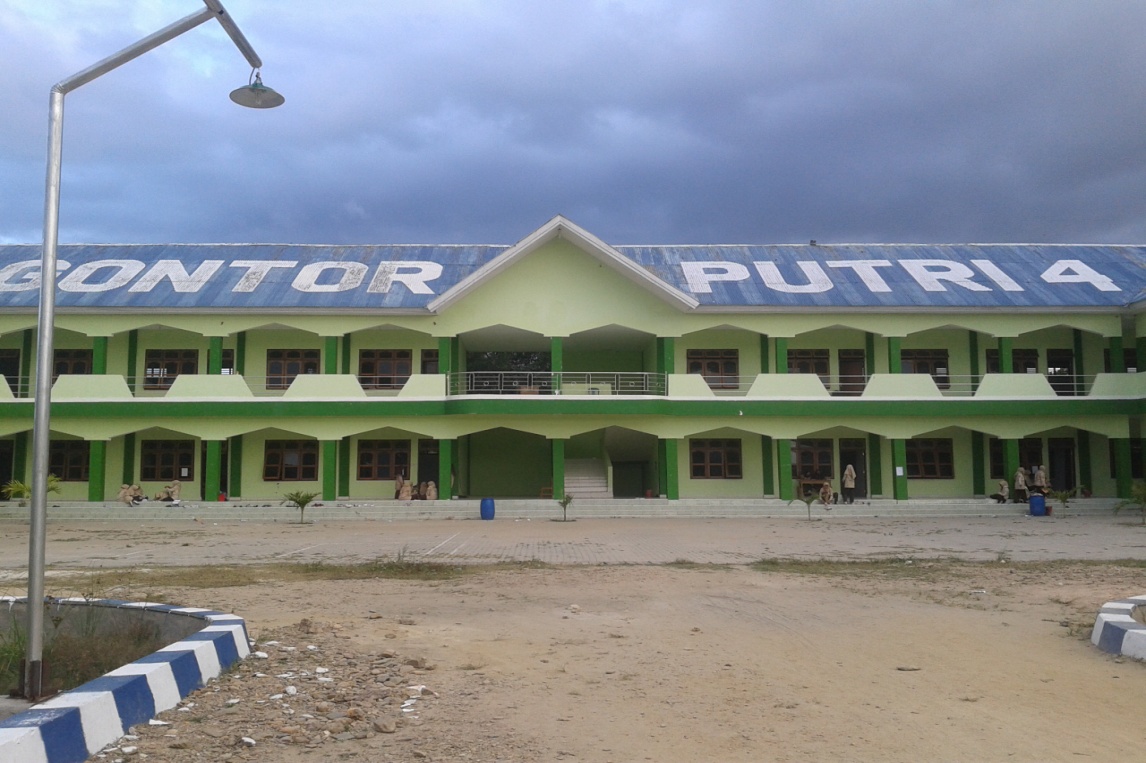 بناء الدراسة بمعهد دارالسلام كونتور للبنات الرابع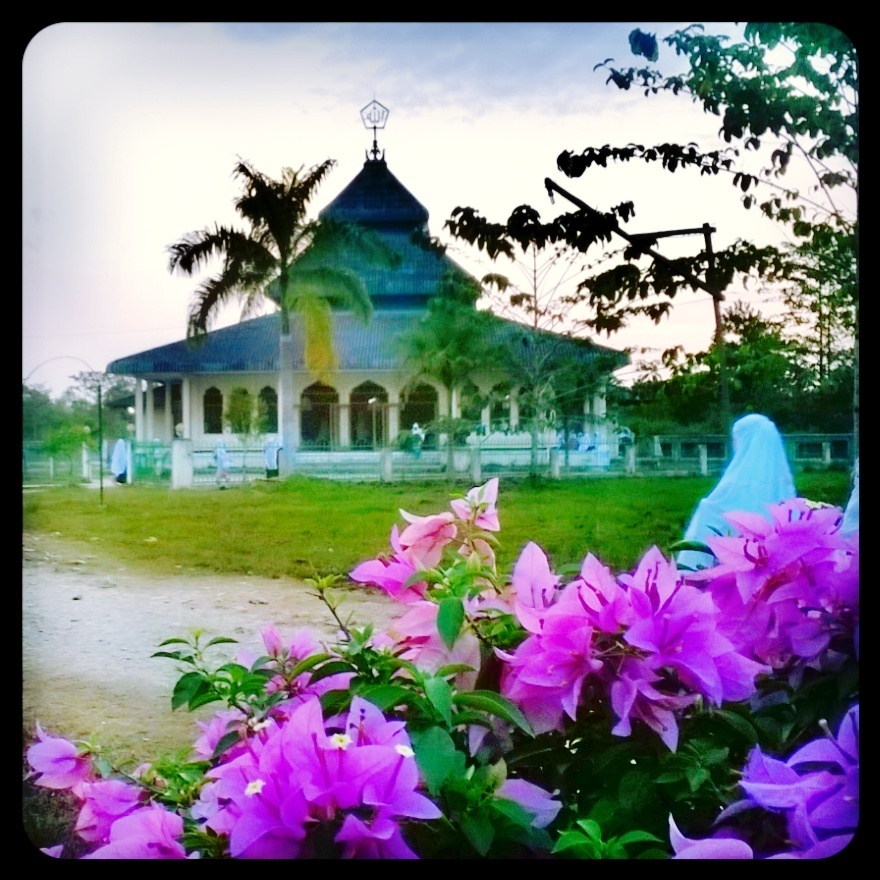 مسجد بمعهد دارالسلام كونتور للبنات الرابع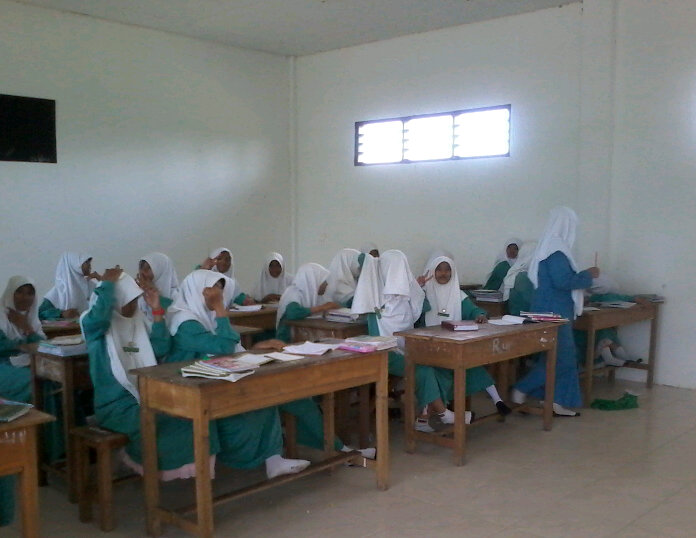 عملية تعليمية بمعهد دارالسلام كونتور للبنات الرابع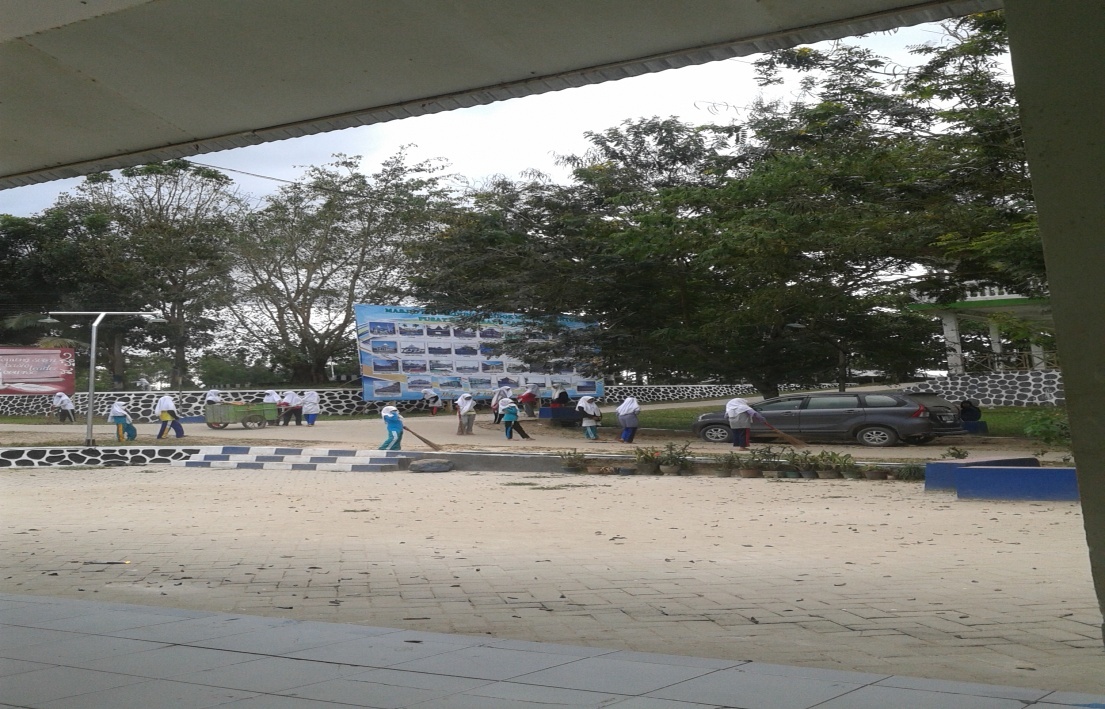  أنشاط الطالبات بمعهد دارالسلام كونتور للبنات الرابعالنمرةعمر (السنة)الجنس (الانسان)الجنس (الانسان)عدد الأشخاصالنمرةعمر (السنة)المرأةالرجلعدد الأشخاص115-2550-50225-35358مجموعمجموع58 المدرسين58 المدرسين58 المدرسينالرقمأسماء مدرسات اللغة العربية السنة الأولى التكثيفي1الأستاذة ويدى أنغرينى2الأستاذة محية الصافة عفيف3الأستاذة ستى عصر عين بصر4الأستاذة سنتى دانىالفصلالمجموعالأولى. ب28الأولى. ج28الأولى. د28الأولى التكثيفي. ب23الثاني. ب33الثاني. ج22الثالث. ب26الثالث.ج 20الثالث التكثيفي. ب11الرابع. ب15الرابع. ج13الخامس. ب19الخامس. ج20المجموع286الرقمأسماء طالبات السنة الأولى التكثيفي1الممتزية أرنج2يينغ فطرى أمندي3ديكى فريد زهرية4نور وولن سارى عيك يونية5نجم نور الرزكه6ديفيانى فطري7فزبرة أورغية فطري8دندي فطري حيننغتياس9أيوننغ فيراطيوي0شيرفينى أفريلين11ذينادى خيرا محارانى12نور العين 13نور لطيفة14ستى خير البرية15مسفرة عملية رحمة16موليدة سيرى كرمة17رينة قرأن18سلسى قران عين سكرى19أستيريد وحيو ننغسي20النساء فضلينتى21مليى ولندارى22أندى فنرى23فبرى كيرسناواتىالفترة الزمنية أنشاط المراقبةغرض المراقبةالأسبوع الأولزيارات إلى المدارس 
2. مراجعةالموضوعات البحثية 
3. مراجعة المخبر الرئيسيالتعرف على حالة البيئة المدرسة إنشاء موضوع البحث وضع مخبرين البحثالأسبوع الثانىمراجعة الموضوعات البحوثمقابلةالمحادثات مع مدرسة التى اجتمع مقابلة مع مدرسة السنة الأول التكثيفىالأسبوع الثالثمقابلةمقابلة مع مدرسة السنة الأول التكثيفىمقابلة مع الطالبات السنة الأول التكثيفىالأسبوع الرابعإنشاء ملاحظات التقريرإعداد تقرير عن مقابلةضبط مقابلة بغرض من البحثالفترة الزمنية أنشاط المراقبةغرض المراقبةالأسبوع الأوليجتمع مع المدرسات وإبلاغ المقصد وصولناتعرف بيئة المدرسة بشكل وثيقتعيين الطبقات لوحظ تعيين المدرسات التي يجب مراعاتهاالأسبوع الثانىالقيام المقابلات في المدرسةلقاء مباشرة مع المدرسات في المدرسةمقابلات مع المدرسات اللغة العربيةالأسبوع الثالثإجراء المقابلات في المدرسةمقابلة مع المدرسات اللغة العربية مقابلات مع الطالبات في السنة الأول التكثيفىالأسبوع الرابعإعداد تقارير عن نتائج الملاحظاتإعداد المقابلة وفقا لترتيب المطلوب ضبط نتائج المقابلة بغرض من البحثما معوقات واجهتها عند تدريس فى السنة الأولى التكثيفى؟الباحثةواجهت عند تعليم فى السنة الأولى التكثيفى أي أنهم لا يملكون اللغة العربية الأساسيةلذلك كان من الصعب أن تفعل.المدرسة الأولىأنها لا تزال صعبة للتمييز بين الحروف  الهجئية المثال الحروف (ش ض س ث ذ ز ت ط). المدرسة الثانى الطالبات في السنة الأولى التكثيفى النعاس عندما عملية تعليم.المدرسة الثالثةما هي الاستراتيجيات التي يتم استخدامها عند تدريس فى السنة الأولى التكثيفى؟ الباحثةعندما عملية تعليم جيدة إذا كنت تستخدم استراتيجية المحادثة والاستماع والكتابة والقراءة لأنه بطبيعة الحال كل وسيلة كانت مفيدة جدا ولازمة في تعليم.المدرسة الأولىهل هناك الاستراتيجيات الأخر التي يتم تطبيقها عند التدريس فى السنة الأولى التكثيفى أخرى من المحادثة والكتابة والقراءة والاستماع؟الباحثةكل أربعة من هذه الاستراتيجيات عند استخدامها في عملية تعليم يساعد أيضا إذا ما استخدمت استراتيجيات تعليم أثناء اللعب بسبب طبيعة الطالبات فوات الأوان والنعاس وخاصة عندما تعليم استراتيجية المستخدمة كانت الإستراتيجية ذاتها كل يوم.المدرسة الأولىهل للطالبات الدوافع بالاستراتيجيات المستخدمة عند تدريس؟الباحثةنعم، اكثر الطالبات بدافع مع الاستراتيجيات المستخدمة في تعليم، ولكن الدوافع الطالبات تعتمد على الاستراتيجية المستخدمة.المدرسة الأولىكيف الدوافع تعليم للطالبات السنة الأولى التكثيفى؟الباحثةأن  الطالبات السنه الأولى التكثيفى لديها الكثير من العقبات عند عملية تعليم، ولكن معظمهم لديهم الدوافع جيدة في تعليم وليس عدد قليل منهم لديهم نتائج جيدة  في تعليم، بوضع الاستراتيجية المناسبة والمفضلة على الطالبات عند تدريس، لذلك الطالبات سوف نفهم بسهولة وذات دوافع في الاستمرار في تعليم.المدرسة الأولىهل بااستراتيجيات جيدة تستطيع أن ترقية دوافع تعليم اللغة العربية للطالبات؟الباحثةنعم، لأن باستخدام مجموعة متنوعة من استراتيجيات سوف يكون الدافع الطالبات ومتحمس لتلقي درسا.. المدرسة الأولىما المعوقات التي تواجهها عند تعليم اللغة العربية؟الباحثةالعقبات وجهت عند تعليم اللغة العربية ليست الكثير من حفظ المفردات والمحادثة اليومية، فمن الصعب أن تفهم والنعاس أحيانا عندما تكون عملية تعليم، واستراتيجية يمكن أن يجعلنى الدافع لتعليم اللغة العربية هي محادثة بسبب استراتيجية ما نستطيع أعرف بعض من المحادثة، ويمكن استخدامها مباشرة في الحياة اليومية لأن المحادثة كان يمكن للاستراتيجيات تعليم ممتعة جدا أثناء اللعب.الطالبات الأولىاستراتيجيات تعليم اللغة العربية بشكل عام، هناك أربعة، وهي والمحادثة والكتابة والقراءة والاستماع. من الاستراتيجيات الأربع ما هو أكثر من المرغوب فيه عند دراسة اللغة العربية؟الباحثةالاستراتيجية أكثر من المرغوب فيه عند تعليم اللغة العربية يتحدث أو محادثة مع استراتيجية لأننا نعرف بعض من المحادثة ويمكن استخدامها في الحياة اليومية.الطالبة الأولىأي الاستراتيجية المستخدمه عند المدرسة تعليم فى السنة الأولى التكثيفى؟الباحثةعندما المدرسة تعليم الاستراتيجيات التي تستخدم غالبا و هي المحادثة والاستماع والقراءة.الطالبة الأولى